Checklist for Completion of the 4-year Undergraduate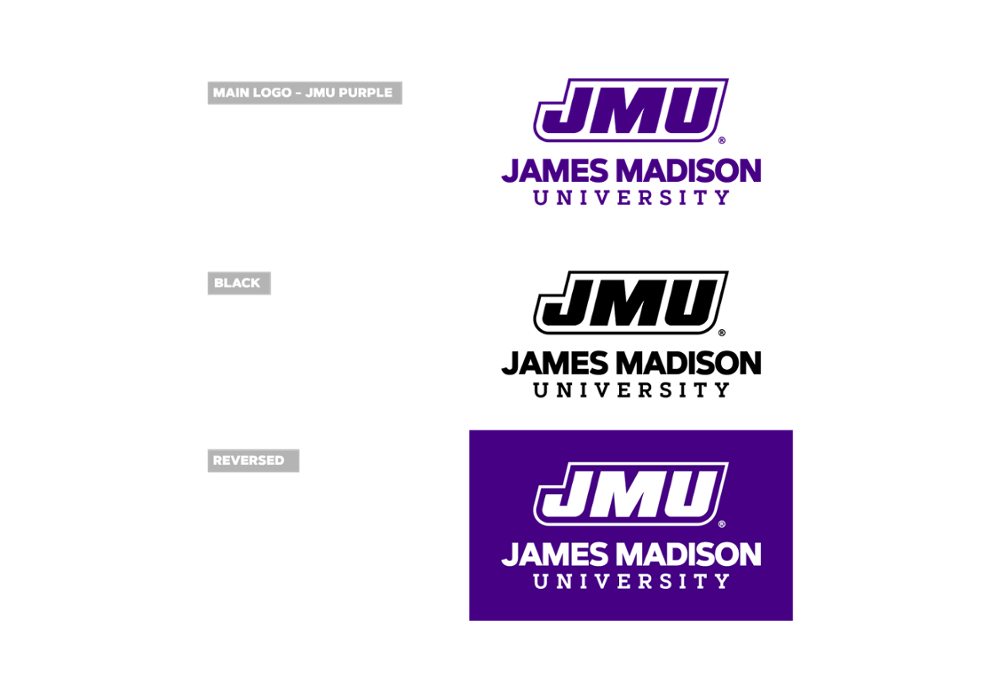 Middle Grades Education Teacher Licensure ProgramsUNDERGRADUATE – 4 yearMiddle Grades Education Teacher EducationFreshman Year  1.  Declared Minor in MyMadison in appropriate teacher licensure area: English, Mathematics, History and Social Sciences, or Sciences.2.  Declared Major in MyMadison in Middle Grades Education.Received a Middle Grades Education adviser, Mr. David Lane (MH 3220D) or Ms. Reilly Belton (MH 3720A).Visited the Middle Grades Education adviser.Received an advising folder containing the Middle Grades Education Major program information.Printed and completed the Teacher Education Application form on the Education Support Center (ESC) website (www.jmu.edu/coe/esc).Made appointment with Middle Grades Education adviser and reviewed program requirements; submitted signed Application to Teacher Education form (signed by your education adviser) to the Education Support Center office (MH 7230).3.  Began working on Teacher Education admission requirements:  In order to be accepted into the Teacher Education Program, students must have no record of any felony conviction or misdemeanors involving children or drugs. Students must also have and maintain a GPA of 2.7 or better.Submitted signed and completed Teacher Education Application form to ESC office.Submitted two completed reference forms to the ESC office (instructions and reference form found on ESC website). Passed teacher education entry test assessments:Passed reading and writing subtests on the Virginia Communication and Literacy Assessment (VCLA) with composite score of 470 or higher AND Passed Praxis Core Mathematics #5732 (score of 150) OR substitute with acceptable  or ACT test scores:ACT Math score of 22 + ACT Composite score of 24 orSAT Math score of 560 + SAT Total score of 1170 (if taken on or after 3/1/16) or SAT Math score of 530 + SAT Total score of 1100 (if taken between 4/1/95 – 2/29/16) Completed in-person approved CPR/First Aid/AED training.Completed Child Abuse Recognition and intervention training & quiz.4. Subscribed to Tk20 CampusTools system; completed pre-professional assessment in Tk20 which completes the admission process.Sophomore Year  Students must be FULLY ACCEPTED into Teacher Education, they WILL be blocked from enrolling in MSSE 240. 1.  Met with Middle Grades Education Adviser prior to registration.2.  Completed all requirements the semester before you plan to enroll in MSME 240.Junior Year1.  Completed and submitted Student Teaching Application to the Education Support Center by October 31st of candidate’s junior year.2.  Attended required student teaching information meeting BEFORE student teaching application deadline (dates and times for these meetings can be found on the calendar of events on the Education Support Center website: www.jmu.edu/coe/esc)3.  Taken a recent tuberculosis (TB) screening (MUST BE NEGATIVE TO STUDENT TEACH) AND submitted to the Education Support Center by student teaching eligibility deadline (Early November)4.  Taken Dyslexia Awareness Training AND submitted certificate to the Education Support Center 5.  Taken and submitted passing Praxis Subject Assessment Test scores for one or two Middle Grades Education content areas.  Testing should be scheduled early enough to allow ample time to re-take tests if necessary.Senior Year (fall semester)1.  Applied for undergraduate graduation by the October 15th deadline (form must be signed by both major and Secondary education program advisers and Academic Unit Head and turned in to the Office of the Registrar by November 15th).Senior Year (spring semester)1.  Completed MSSE 475 Internship in Middle and Secondary Education (register for 2 different blocks within the same semester)2.  Completed all licensure area major requirements with a GPA of 2.5 or higher and Secondary Education Major program requirements with a GPA of 2.7 or higher: GPA ____________3.  Apply for a Virginia Teaching license from the Virginia Department of Education. More detail on applying will be provided at the Student Teaching Meeting in the middle of your student teaching semester. Detailed directions on the application process are on the ESC website. Middle Grades Education: 4 Year FormatBachelors of Science in Middle Grades EducationCourses Required for Teacher Education Admission (must earn a “C” or better in all of the courses listed below)_______ PSYC 160 Lifespan Human Development _______ WRTC 103 Critical Reading and Writing_______ Any MATH designated course Bachelors of Science Coursework: Grades of “B-” or higher required in all courses._______ EDUC 300 Foundations of American Education _______ EDUC 310 Teaching in a Diverse Society_______ EXED 200 Foundations of Exceptional Education_______ LED 312 Reading & Writing Across the Curriculum in the Middle Grades_______ MSSE 240 Foundations of General Education 6-12_______ MSSE 425 Assessment in Middle and Secondary Education _______ MSSE 470*___ Teaching Methods, Grades 6-8 (co-requisite with MSSE 471)_______ MSSE 471*___ Field Experience in Middle School (1) _______ LED 440 Literacy Based Learning in Secondary Education _______ MSSE 470*___or approved elective  (co-requisite with MIED 311)_______ MIED 311 Field Experience in Middle Education (1) _______ MSSE 303 Classroom Management for Adolescents_______ MSSE 460 Differentiation for Adolescents_______ MIED 489 Effective Practices in Middle Education _______ MSSE 450 Internship Seminar (2)_______ MSSE 475 Internship in Middle and Secondary Education (8)*Content Specific Course: students must register for the appropriate content section. Course will have an “E” for English, “M” or Math, “S” for Science and “H” for History/Social Science at the end of the course number. Additional B.S. Degree Requirements (6 credits*)*BS requirements may be met by required courses in your content area. Check with your advisers for clarification._______ Scientific Literacy_______ Quantitative Reasoning Middle Grades Education: 4 Year FormatContent Course RequirementsMiddle Grades Math Education Minor:	_______ MATH 107 Fundamentals of Mathematics I_______ MATH 108 Fundamentals of Mathematics II_______ MATH 135 Elementary Functions (or approved substitute) _______ MATH 207 Fundamentals of Mathematics III_______ MATH 304 Principles of Algebra	_______ MATH 305 Principles of Geometry_______ MATH 306 Principles of Analysis	_______ MATH 307 Principles of Probability and StatisticsMiddle Grades Science Education Minor: _______ ISCI 171/GEOL 102/GEOL 110 + 110L Intro Earth and Planetary Science_______ ISCI 172/PHYS 121 & CHEM 120 Intro Physical Science_______ ISCI 173/BIO 140 Intro Life Science_______ GEOL 211 Intermediate Earth and Planetary Science_______ ISCI 272 Intermediate Physical Science_______ BIO 150/BIO 366 Intermediate Life Science_______ Upper Level Comprehensive Nature of Science CourseMiddle Grades English Education Minor: (see English Minor Checklist for further detail)_______ ENG 221: Literature, Culture, and Ideas_______ ENG 222: Genre(s)	_______ ENG 299 Writing About Literature	_______ ENG 309 Traditional English Grammar_______ ENG 359/361/362 African American Literature_______ ENG 239/379 World Literature_______ Upper Level English Elective (See English minor checklist for approved course list) _______ LED 254 Literature for AdolescentsMiddle Grades Social Studies Minor:_______ HIST 102 World History Since 1500_______ HIST 225 U.S. History_______ HIST 303/350 Early America/Virginia History_______ HIST 333 Maps, Money, & World Trade_______ HIST 457 Comparative Empires_______ POSC 335 Comparative Politics for Teachers_______ Early World History Elective (Choose one of the following)		HIST 101 World History Before 1500		HIST 300 Level The World Before 1500		Or approved alternate (contact Dr. Sandman for permission)Recommended Electives for students needing additional credit hours		*Strongly recommended POSC 225: US Government